به نام ایزد  دانا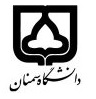 (کاربرگ طرح درس)                   تاریخ بهروز رسانی:               دانشکده     : فیزیک                                               نیمسال دوم سال تحصیلی 97-96بودجهبندی درسمقطع: کارشناسیمقطع: کارشناسیمقطع: کارشناسیتعداد واحد: نظری3 عملی 0 تعداد واحد: نظری3 عملی 0 فارسی: فیزیک 2فارسی: فیزیک 2نام درسپیشنیازها و همنیازها: فیزیک 1پیشنیازها و همنیازها: فیزیک 1پیشنیازها و همنیازها: فیزیک 1پیشنیازها و همنیازها: فیزیک 1پیشنیازها و همنیازها: فیزیک 1لاتین:لاتین:نام درسشماره تلفن اتاق: 3238شماره تلفن اتاق: 3238شماره تلفن اتاق: 3238شماره تلفن اتاق: 3238مدرس: حسین مهربانمدرس: حسین مهربانمدرس: حسین مهربانمدرس: حسین مهربانمنزلگاه اینترنتی:منزلگاه اینترنتی:منزلگاه اینترنتی:منزلگاه اینترنتی:پست الکترونیکی:        hmehraban@semnan.ac.ir       پست الکترونیکی:        hmehraban@semnan.ac.ir       پست الکترونیکی:        hmehraban@semnan.ac.ir       پست الکترونیکی:        hmehraban@semnan.ac.ir       برنامه تدریس در هفته و شماره کلاس:برنامه تدریس در هفته و شماره کلاس:برنامه تدریس در هفته و شماره کلاس:برنامه تدریس در هفته و شماره کلاس:برنامه تدریس در هفته و شماره کلاس:برنامه تدریس در هفته و شماره کلاس:برنامه تدریس در هفته و شماره کلاس:برنامه تدریس در هفته و شماره کلاس:اهداف درس: آشنایی با مبانی پایه فیزیک (الکتریسیته و مغناطیس)اهداف درس: آشنایی با مبانی پایه فیزیک (الکتریسیته و مغناطیس)اهداف درس: آشنایی با مبانی پایه فیزیک (الکتریسیته و مغناطیس)اهداف درس: آشنایی با مبانی پایه فیزیک (الکتریسیته و مغناطیس)اهداف درس: آشنایی با مبانی پایه فیزیک (الکتریسیته و مغناطیس)اهداف درس: آشنایی با مبانی پایه فیزیک (الکتریسیته و مغناطیس)اهداف درس: آشنایی با مبانی پایه فیزیک (الکتریسیته و مغناطیس)اهداف درس: آشنایی با مبانی پایه فیزیک (الکتریسیته و مغناطیس)امکانات آموزشی مورد نیاز:امکانات آموزشی مورد نیاز:امکانات آموزشی مورد نیاز:امکانات آموزشی مورد نیاز:امکانات آموزشی مورد نیاز:امکانات آموزشی مورد نیاز:امکانات آموزشی مورد نیاز:امکانات آموزشی مورد نیاز:امتحان پایانترمامتحان میانترمارزشیابی مستمر(کوئیز)ارزشیابی مستمر(کوئیز)فعالیتهای کلاسی و آموزشیفعالیتهای کلاسی و آموزشینحوه ارزشیابینحوه ارزشیابی45451010درصد نمرهدرصد نمرهمبانی فیزیک جلد 2مبانی فیزیک جلد 2مبانی فیزیک جلد 2مبانی فیزیک جلد 2مبانی فیزیک جلد 2مبانی فیزیک جلد 2منابع و مآخذ درسمنابع و مآخذ درستوضیحاتمبحثشماره هفته آموزشی تعریف میدان الکتریکی و خطوط میدان. میدان الکتریکی ذرات باردار  1میدان الکتریکی اجسام باردار2تعریف پتانسیل الکتریکی. سطوح هم پتانسیل. پتانسیل الکتریکی ذرات باردار3پتانسیل الکتریکی اجسام باردار. خواص رساناها4تعریف ظرفیت خازن. محاسبه ظرفیت خازن با هندسه متفاوت5محاسبه ظرفیت معادل خازنها. انرژی خازن6محاسبه مقاومت معادل. توان گرمایی مقاومتها7محاسبه جریان در مدارهای چند حلقه ای8میدان مغناطیسی و اثر آن بر حرکت ذرات باردار و جریانها9محاسبه میدان مغناطیسی با قانون بیوساوار10محاسبه میدان مغناطیسی با قانون آمپر11قانون القا فاراده. قانون لنز12القائیدگی و انرژی القایی13مدارهای RC14مدارهای RL15جریان متناوب و مدارهای RLC16